Vitantonio LeuzziLaw Student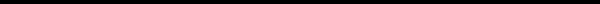 Vitantonio Leuzzi                           Via Lega Lombarda 75/D                                    leuzzi.vitantonio98@gmail.com70033, Corato (BA), ItalyNationality: Italian and BrazilianAbout MeI am a passionate Law Student, always interested in finding creative approaches to solve problems. My studies are focusing on Law and Technologies.ㅡLanguagesEnglish, C1Italian, native languagePortuguese, learned by my mother, who is BrazilianㅡFormative ExperiencesStudent President/ Liceo Scientifico “O. Tedone”school years 2013-2014 and  2015-2016, Ruvo di Puglia, (BA), ItalyAs one the Student President of my school, in my 2nd and 4th high school years, my job was to intermediate between the students and the School Council. This experience taught me how to speak in front of an audience and to develop Problem Solving skills.Boy Scout/ Team LeaderDuring my teenage years I was the Team Leader of my boy scout group. As such, I had the opportunity to test my leadership skills and have a better understanding on how to keep control over difficult-to-handle situations.Student/ School of Innovation - UniTn2019-2020School of Innovation is an excellence program which connects university students with professors and enterpreneurs. We attend courses focused on innovation, not only to improve our knowledge on new phenomenon, but also to develop soft skills.ㅡEducationUniversità degli Studi di Trento / Law Student2017 - CurrentI study Law at Università degli Studi di Trento. I am approaching my studies from an international point of view, focusing on the relationship between Law and New Technologies.Lynnfield High SchoolSeptember 2014 - July 2015, Lynnfield, MA , USAThanks to a study abroad program, I attended my Junior year at Lynnfield High School, in Massachusetts.